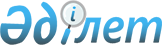 Қазақстан Республикасы Үкіметінің 2000 жылғы 15 ақпандағы N 251 қаулысына өзгеріс енгізу туралыҚазақстан Республикасы Үкіметінің қаулысы 2001 жылғы 20 ақпан N 263

      Қазақстан Республикасының Үкіметі қаулы етеді:  

      1. "Қазақстан Республикасы Президентінің 1999 жылғы 10 тамыздағы N 187 Жарлығын жүзеге асыру туралы" Қазақстан Республикасы Үкіметінің 2000 жылғы 15 ақпандағы N 251  қаулысына (Қазақстан Республикасының ПҮКЖ-ы, 2000 ж., N 7, 92-құжат) мынадай өзгеріс енгізілсін: 

      көрсетілген қаулымен бекітілген Тәуелсіз Мемлекеттер Достастығының бірыңғай (ортақ) білім кеңістігін қалыптастыру жөніндегі ынтымақтастық туралы келісімді жүзеге асыру жөніндегі іс-шаралар жоспарындағы: 

     реттік нөмірі 1-жолдың үшінші абзацы алынып тасталсын. 

     2. Осы қаулы қол қойылған күнінен бастап күшіне енеді.      Қазақстан Республикасының 

        Премьер-Министрі 
					© 2012. Қазақстан Республикасы Әділет министрлігінің «Қазақстан Республикасының Заңнама және құқықтық ақпарат институты» ШЖҚ РМК
				